Year ? – Subject ?Year ? – Subject ?Year ? – Subject ?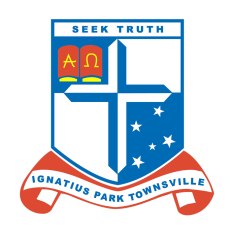 NAME:TOPICS:TEACHER:SUPERVISED EXAM:TECHNIQUE:TASK SEEN OR UNSEEN:Preparation Time:Distribution dateDraft  date:Due date:OPEN BOOK:Preparation Time:Distribution dateDraft  date:Due date:ASSIGNMENT:Preparation Time:Distribution dateDraft  date:Due date:TEACHER INPUT:Preparation Time:Distribution dateDraft  date:Due date:ACCESS LIBRARY:Preparation Time:Distribution dateDraft  date:Due date:NOTES ALLOWED:Preparation Time:Distribution dateDraft  date:Due date:TECHNOLOGY ACCESSED:IGNATIUS  ?? DEPARTMENTCONDITIONS OF ASSESSMENTINSTRUCTIONSCOMMON CURRICULUM ELEMENTSSTUDENT PERFORMANCECONDITIONS OF ASSESSMENTINSTRUCTIONSCOMMON CURRICULUM ELEMENTSSTUDENT PERFORMANCE